Finding Distance on the Coordinate Plane Day 2 Practice
Name ___________________________ Date ___________ Class _________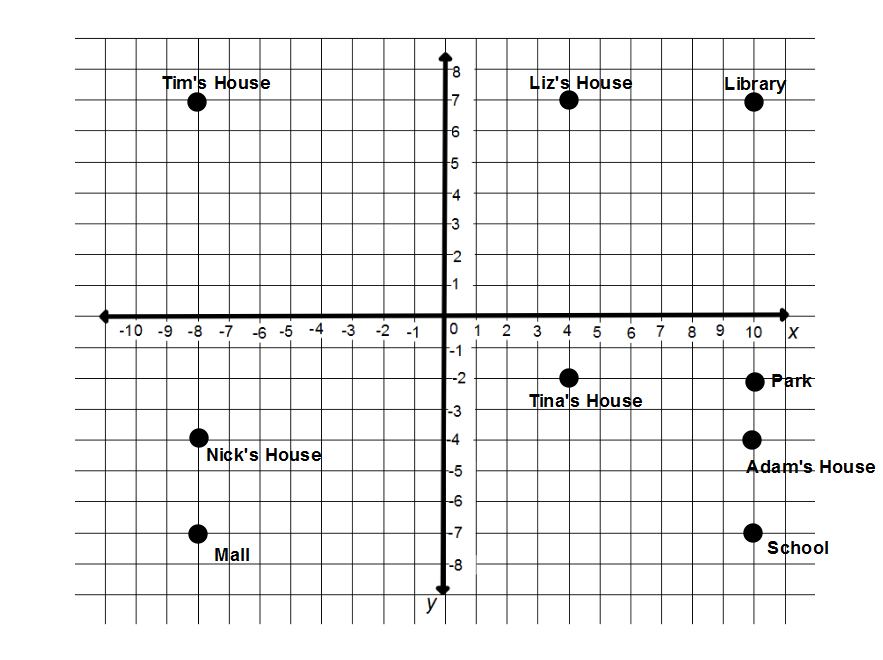 Use the map to answer the questions.How far is it from Tim’s house to Nick’s House?  ____________How far is it from the mall to the school?  _____________If Nick goes by and gets Adam, how far will he travel to get to school?  _________If Jen lives at (4, -7), how far is it from her house to the mall?  ________If Caleb lives at (-7, -2), how far is it to the park and back?  ___________Paul lives at (9, 0) on the map. John lives at (9, -1). The baseball park is at (-6, -1). If Paul goes by and picks up John on the way to the baseball park how far will he travel?  ___________________Meg lives at (-5, 0). The grocery store is at (9, 6). If she goes by and picks up Paul on the way to the grocery store, how far will she travel?  ______How far will it take Tina to walk to school if she must go past Liz’s house and the library? ___________